​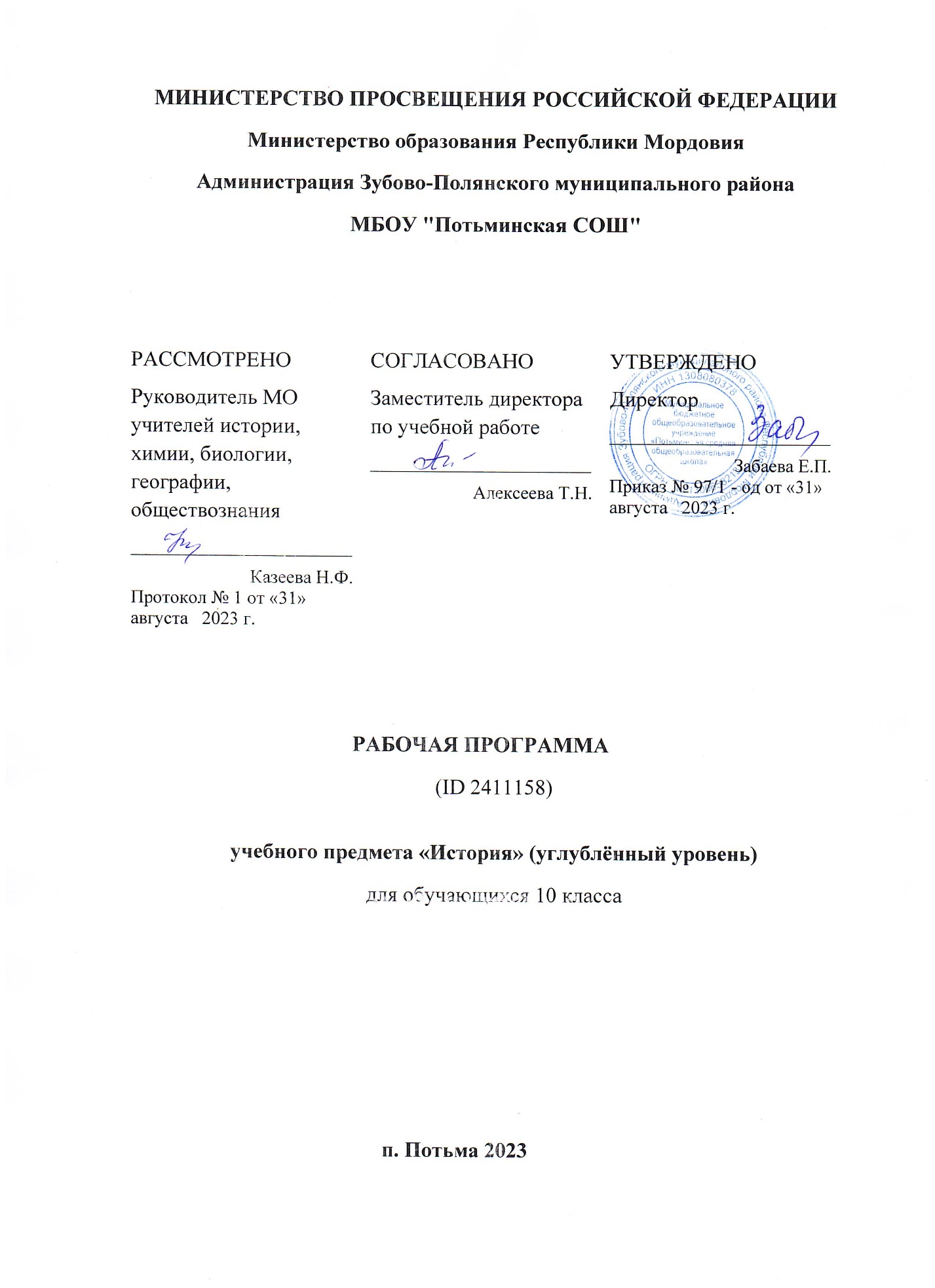 ПОЯСНИТЕЛЬНАЯ ЗАПИСКАПрограмма по истории разработана на основе положений и требований к результатам освоения основной образовательной программы, представленных в ФГОС СОО, а также с учетом федеральной рабочей программы воспитания.Согласно своему назначению, программа по истории является ориентиром для составления рабочих авторских программ: она дает представление о целях, общей стратегии обучения, воспитания и развития обучающихся средствами учебного предмета «История», устанавливает обязательное предметное содержание, предусматривает его распределение по классам и структурирование по разделам и темам курса. Место предмета «История» в системе общего образования определяется его познавательным и мировоззренческим значением, вкладом в становление личности молодого человека. История представляет собирательную картину жизни людей во времени, их социального, созидательного, нравственного опыта. Она служит важным ресурсом самоидентификации личности в окружающем социуме, культурной среде от уровня семьи до уровня своей страны и мира в целом. История дает возможность познания и понимания человека и общества в связи прошлого, настоящего и будущего. Общей целью школьного исторического образования является формирование и развитие личности обучающегося, способного к самоидентификации и определению своих ценностных ориентиров на основе осмысления и освоения исторического опыта своей страны и человечества в целом, активно и творчески применяющего исторические знания и предметные умения в учебной и социальной практике. Данная цель предполагает формирование у обучающихся целостной картины российской и мировой истории, понимание места и роли России в мире, важности вклада каждого её народа, его культуры в общую историю страны и мировую историю, формирование личностной позиции по отношению к прошлому и настоящему Отечества.При разработке рабочей программы по истории образовательная организация вправе использовать материалы всероссийского просветительского проекта «Без срока давности», направленные на сохранение исторической памяти о трагедии мирного населения в СССР и военных преступлений нацистов в годы Великой Отечественной войны 1941 – 1945 гг.Задачи изучения истории на всех уровнях общего образования определяются федеральными государственными образовательными стандартами.Для уровня среднего общего образования (10–11 классы) предполагается при сохранении общей с уровнем основного общего образования структуры задач расширение их по следующим параметрам:углубление социализации обучающихся, формирование гражданской ответственности и социальной культуры, адекватной условиям современного мира;освоение систематических знаний об истории России и всеобщей истории XX–XXI вв.;воспитание обучающихся в духе патриотизма, уважения к своему Отечеству – многонациональному Российскому государству в соответствии с идеями взаимопонимания, согласия и мира между людьми и народами, в духе демократических ценностей современного общества;формирование исторического мышления, то есть способности рассматривать события и явления с точки зрения их исторической обусловленности и взаимосвязи, в развитии, в системе координат «прошлое – настоящее – будущее»;работа с комплексами источников исторической и социальной информации, развитие учебно-проектной деятельности, в углубленных курсах – приобретение первичного опыта исследовательской деятельности;расширение аксиологических знаний и опыта оценочной деятельности (сопоставление различных версий и оценок исторических событий и личностей, определение и выражение собственного отношения, обоснование позиции при изучении дискуссионных проблем прошлого и современности);развитие практики применения знаний и умений в социальной среде, общественной деятельности, межкультурном общении;в углубленных курсах – элементы ориентации на продолжение образования в организациях профессионального образования гуманитарного профиля (Концепция преподавания учебного курса «История России» в образовательных организациях Российской Федерации, реализующих основные образовательные программы. ‌На изучение истории на углублённом уровне в 10 классе – 136 часов (4 часа в неделю).Распределение учебных часов по учебным курсам отечественной и всеобщей истории, а также обобщающего учебного курса истории России с древнейших времен до 1914 г. представлено в таблице 1.Таблица 1Распределение учебных часов по учебным курсам отечественной и всеобщей истории, обобщающего учебного курса истории России с древнейших времен до 1914 г.СОДЕРЖАНИЕ ОБУЧЕНИЯ10 КЛАССВсеобщая история. 1914–1945 гг. Введение. Понятие «Новейшее время». Хронологические рамки и периодизация Новейшей истории. Изменение мира в ХХ – начале XXI в. Ключевые процессы и события Новейшей истории. Мир накануне и в годы Первой мировой войны (рекомендуется изучать данную тему объединено с темой «Россия в Первой мировой войне (1914–1918)» курса истории России).Мир в начале ХХ в. Развитие индустриального общества. Технический прогресс. Изменение социальной структуры общества. Политические течения: либерализм, консерватизм, социал-демократия, анархизм. Рабочее и социалистическое движение. Профсоюзы. Мир империй – наследие XIX в. Империализм. Национализм. Старые и новые лидеры индустриального мира. Блоки великих держав: Тройственный союз, Антанта. Российские предложения о разоружении. Гаагские конвенции. Региональные конфликты и войны в конце XIX – начале ХХ в. Первая мировая война (1914–1918). Причины Первой мировой войны. Ситуация на Балканах. Убийство в Сараево. Нападение Австро-Венгрии на Сербию. Вступление в войну Германии, России, Франции, Великобритании, Японии, Османской империи. Цели и планы сторон. Сражение на Марне. Позиционная война. Боевые операции на Восточном фронте, их роль в общем ходе войны. Изменения в составе воюющих блоков: вступление в войну Италии, Болгарии. Поражение Сербии. Четверной союз. Верденское сражение. Битва на Сомме. Ютландское морское сражение. Вступление в войну Румынии. Люди на фронтах и в тылу. Националистическая пропаганда. Новые методы ведения войны. Мобилизационная экономика военного времени. Власть и общество в годы войны. Положение населения в тылу воюющих стран. Вынужденные переселения, геноцид. Рост антивоенных настроений.Завершающий этап войны. Объявление США войны Германии. Бои на Западном фронте. Революция 1917 г. в России и выход Советской России из войны. Капитуляция государств Четверного союза. Политические, экономические и социальные последствия Первой мировой войны.Мир в 1918–1939 гг.От войны к мируПланы послевоенного устройства мира. 14 пунктов В. Вильсона. Парижская мирная конференция. Версальская система. Лига Наций. Вашингтонская конференция. Распад империй и революционные события 1918 – начала 1920-х гг. Образование новых национальных государств в Европе после распада Российской, Австро-Венгерской, Османской империй. Великая российская революция и ее влияние на мировую историю. Революционная волна 1918–1919 гг. в Европе. Ноябрьская революция в Германии. Веймарская республика. Создание Коминтерна. Венгерская советская республика. Страны Европы и Северной Америки в 1920–1930‑е гг.Рост влияния социалистических партий и профсоюзов. Приход лейбористов к власти в Великобритании. Зарождение фашистского движения в Италии, Б. Муссолини. Приход фашистов к власти и утверждение тоталитарного режима в Италии. Установление авторитарных режимов в странах Европы. Стабилизация 1920-х гг. Эра процветания в США. Мировой экономический кризис 1929–1933 гг. и начало Великой депрессии. Проявления и социально-политические последствия кризиса. «Новый курс» Ф.Д. Рузвельта (цель, мероприятия, итоги). Кейнсианство. Государственное регулирование экономики. Альтернативные стратегии выхода из мирового экономического кризиса. Становление нацизма в Германии. НСДАП. А. Гитлер. Приход нацистов к власти. Нацистский режим в Германии (политическая система, экономическая политика, идеология). Нюрнбергские законы. Подготовка Германии к войне. Рост числа авторитарных режимов в Европе. Борьба против угрозы фашизма. Тактика единого рабочего фронта и Народного фронта. VII конгресс Коминтерна. Приход к власти и политика правительств Народного фронта во Франции, Испании. Франкистский мятеж и Гражданская война в Испании (участники, основные сражения, итоги). Позиции европейских держав в отношении Испании. Советская помощь Испании. Оборона Мадрида. Поражение Испанской республики.Страны Азии в 1918–1930-х гг. Распад Османской империи. Провозглашение Турецкой республики. Курс преобразований М. Кемаля Ататюрка. Страны Восточной и Южной Азии. Революция 1925–1927 гг. в Китае. Режим Чан Кайши и гражданская война с коммунистами. «Великий поход» Красной армии Китая. Япония: наращивание экономического и военного потенциала, начало внешнеполитической агрессии. Национально-освободительное движение в Индии в 1919–1939 гг. Индийский национальный конгресс. М.К. Ганди.Страны Латинской Америки в первой трети ХХ в. Мексиканская революция. Реформы и революционные движения в латиноамериканских странах. Народный фронт в Чили.Международные отношения в 1920–1930-х гг. Версальская система и реалии 1920-х гг. Планы Дауэса и Юнга. Советское государство в международных отношениях в 1920‑х гг. Пакт Бриана–Келлога. «Эра пацифизма». Нарастание агрессии в мире в 1930-х гг. Агрессия Японии против Китая (1931–1933). Итало-эфиопская война (1935). Инициативы СССР по созданию системы коллективной безопасности. Агрессивная политика Германии в Европе (оккупация Рейнской зоны, аншлюс Австрии). Судетский кризис. Мюнхенское соглашение и его последствия. Политика «умиротворения» агрессора. Создание оси Берлин – Рим – Токио. Японо-китайская война. Советско-японские конфликты у озера Хасан и реки Халхин-Гол. Британско-франко-советские переговоры в Москве. Советско-германский договор о ненападении и его последствия. Развитие культуры в 1914–1930-х гг. Научные открытия первых десятилетий ХХ в. (физика, химия, биология, медицина и другие). Технический прогресс в 1920– 1930-х гг. Изменение облика городов. «Потерянное поколение»: тема войны в литературе и художественной культуре. Основные направления в искусстве. Модернизм, авангардизм, сюрреализм, абстракционизм, реализм. Ведущие деятели культуры первой трети ХХ в. Кинематограф 1920–1930-х гг. Тоталитаризм и культура. Массовая культура. Олимпийское движение.Вторая мировая война (рекомендуется изучать данную тему объединенно с темой «Великая Отечественная война (1941–1945)» курса истории России).Начало Второй мировой войны. Причины Второй мировой войны. Стратегические планы главных воюющих сторон. Нападение Германии на Польшу и начало мировой войны. Разгром Польши. Присоединение к СССР Западной Белоруссии и Западной Украины. Блицкриг. «Странная война». Советско-финляндская война и ее международные последствия. Захват Германией Дании и Норвегии. Разгром Франции, разделение страны (германская оккупация северной части страны, правительство Виши на юге). Битва за Британию. Вторжение войск Германии и ее союзников на Балканы. 1941 год. Начало Великой Отечественной войны и войны на Тихом океане. Нападение Германии на СССР. Начало Великой Отечественной войны. Планы Германии в отношении СССР (план «Барбаросса», план «Ост»). Ход событий на советско-германском фронте в 1941 г. Формирование Антигитлеровской коалиции. Атлантическая хартия. Ленд-лиз. Нападение японских войск на Перл-Харбор, вступление США в войну. Положение в оккупированных странах. Нацистский «новый порядок». Политика геноцида, холокост. Концентрационные лагеря. Принудительная трудовая миграция и насильственные переселения. Коллаборационизм. Движение Сопротивления: участники, цели и формы борьбы. Восстания в нацистских лагерях. Партизанская война в Югославии. Коренной перелом в войне. Сталинградская битва. Курская битва. Война в Северной Африке. Сражение при Эль-Аламейне. Высадка союзнических войск в Италии и падение режима Муссолини. Перелом в войне на Тихом океане. Тегеранская конференция. «Большая тройка». Разгром Германии, Японии и их союзников. Открытие второго фронта в Европе, наступление союзников. Военные операции Красной Армии по освобождению стран Европы в 1944–1945 гг. Освободительные восстания против оккупантов и их пособников в европейских странах. Ялтинская конференция руководителей ведущих держав Антигитлеровской коалиции. Разгром военных сил Германии и взятие Берлина. Капитуляция Германии. Роль СССР в разгроме нацистской Германии и освобождении народов Европы. Потсдамская конференция. Создание ООН. Завершение мировой войны на Дальнем Востоке. Американские атомные бомбардировки Хиросимы и Нагасаки. Вступление СССР в войну против Японии, разгром Квантунской армии. Капитуляция Японии. Нюрнбергский трибунал и Токийский процесс над военными преступниками Германии и Японии. Итоги Второй мировой войны. Роль государств и народов в Победе над нацизмом и милитаризмом. Решающий вклад СССР в Победу Антигитлеровской коалиции и в процесс послевоенного мирного урегулирования.Обобщение.История России. 1914–1945 гг.Введение. Периодизация и общая характеристика истории России 1914–1945 гг.Россия в годы Первой мировой войны и Великой российской революцииРоссия в Первой мировой войне (1914–1918)Россия и мир накануне Первой мировой войны. Вступление России в войну. Геополитические и военно-стратегические планы командования. Участие России в военных действиях 1914–1917 гг. Боевые действия на австро-германском и Кавказском фронтах, взаимодействие с союзниками по Антанте. Брусиловский прорыв и его значение. Массовый героизм воинов. Национальные подразделения и женские батальоны в составе русской армии. Людские потери. Плен. Тяготы окопной жизни и изменения в настроениях солдат. Политизация и начало морального разложения армии.Власть, экономика и общество в условиях войны. Милитаризация экономики. Формирование военно-промышленных комитетов. Пропаганда патриотизма и восприятие войны обществом. Содействие гражданского населения армии и создание общественных организаций помощи фронту. Благотворительность. Введение государством карточной системы снабжения в городе и разверстки в деревне. Война и реформы: несбывшиеся ожидания. Нарастание экономического кризиса и смена общественных настроений: от патриотического подъема к усталости от войны и отчаянию. Кадровая чехарда в правительстве. Взаимоотношения представительной и исполнительной ветвей власти. Прогрессивный блок и его программа. Распутинщина и десакрализация власти. Эхо войны на окраинах империи: восстание в Средней Азии. Политические партии и война: оборонцы, интернационалисты и пораженцы. Влияние большевистской пропаганды. Возрастание роли армии в жизни общества.Великая российская революция 1917–1922 гг. 1917 год: от Февраля к ОктябрюПонятие Великой российской революции, продолжавшейся от свержения самодержавия до создания Советского Союза. Три основных этапа: Февральская революция, Октябрьская революция, Гражданская война. Российская империя накануне революции. Территория и население. Объективные и субъективные причины обострения экономического и политического кризиса. Война как революционизирующий фактор. Национальные и конфессиональные проблемы. Незавершенность и противоречия модернизации. Основные социальные слои, политические партии и их лидеры накануне революции. Основные этапы и хронология революционных событий 1917 г. Февраль–март: восстание в Петрограде и падение монархии. Конец Российской империи. Реакция за рубежом. Отклики внутри страны: Москва, периферия, фронт, национальные регионы. Революционная эйфория. Формирование Временного правительства и программа его деятельности. Петроградский Совет рабочих и солдатских депутатов и его декреты. Весна–лето 1917 г.: зыбкое равновесие политических сил при росте влияния большевиков во главе с В.И. Лениным. Июльский кризис и конец двоевластия. Православная церковь. Поместный собор и восстановление патриаршества. Выступление Корнилова против Временного правительства. Провозглашение России республикой. Свержение Временного правительства и взятие власти большевиками 25 октября (7 ноября) 1917 г. Создание коалиционного правительства большевиков и левых эсеров. В.И. Ленин как политический деятель. Первые революционные преобразования большевиковДиктатура пролетариата как главное условие социалистических преобразований. Первые мероприятия большевиков в политической, экономической и социальной сферах. Борьба за армию. Декрет о мире и заключение Брестского мира. Отказ новой власти от финансовых обязательств Российской империи. Национализация промышленности. Декрет о земле и принципы наделения крестьян землей. Отделение Церкви от государства. Созыв и разгон Учредительного собрания. Слом старого и создание нового госаппарата. Советы как форма власти. ВЦИК Советов. Совнарком. ВЧК по борьбе с контрреволюцией и саботажем. Создание Высшего совета народного хозяйства (ВСНХ) и территориальных совнархозов. Первая Конституция РСФСР 1918 г. Гражданская война и ее последствияУстановление советской власти в центре и на местах осенью 1917 – весной 1918 г.: центр, Украина, Поволжье, Урал, Сибирь, Дальний Восток, Северный Кавказ и Закавказье, Средняя Азия. Начало формирования основных очагов сопротивления большевикам. Ситуация на Дону. Позиция Украинской Центральной рады. Восстание чехословацкого корпуса. Гражданская война как общенациональная катастрофа. Человеческие потери. Причины, этапы и основные события Гражданской войны. Военная интервенция. Палитра антибольшевистских сил: их характеристика и взаимоотношения. Идеология Белого движения. Комуч, Директория, правительства А.В. Колчака, А.И. Деникина и П.Н. Врангеля. Положение населения на территориях антибольшевистских сил. Повстанчество в Гражданской войне. Будни села: красные прод­отряды и белые реквизиции. Политика «военного коммунизма». Продразверстка, принудительная трудовая повинность, сокращение роли денежных расчетов и административное распределение товаров и услуг. Главкизм. Разработка плана ГОЭЛРО. Создание регулярной Красной Армии. Использование военспецов. Выступление левых эсеров. Красный и белый террор, их масштабы. Убийство царской семьи. Ущемление прав Советов в пользу чрезвычайных органов: ЧК, комбедов и ревкомов. Особенности Гражданской войны на Украине, в Закавказье и Средней Азии, в Сибири и на Дальнем Востоке. Польско-советская война. Поражение армии Врангеля в Крыму. Причины победы Красной Армии в Гражданской войне. Вопрос о земле. Национальный фактор в Гражданской войне. Декларация прав народов России и ее значение. Эмиграция и формирование русского зарубежья. Последние отголоски Гражданской войны в регионах в конце 1921–1922 г. Идеология и культура Советской России периода Гражданской войны«Несвоевременные мысли» М. Горького. Создание Государственной комиссии по просвещению и Пролеткульта. Наглядная агитация и массовая пропаганда коммунистических идей. «Окна сатиры РОСТА». План монументальной пропаганды. Национализация театров и кинематографа. Издание «Народной библиотеки». Ликбезы. Пролетаризация вузов, организация рабфаков. Антирелигиозная пропаганда и секуляризация жизни общества. Ликвидация сословных привилегий. Законодательное закрепление равноправия полов. Повседневная жизнь и общественные настроения. Городской быт: бесплатный транспорт, товары по карточкам, субботники и трудовые мобилизации. Деятельность Трудовых армий. Комитеты бедноты и рост социальной напряженности в деревне. Кустарные промыслы как средство выживания. Голод, черный рынок и спекуляция. Изъятие церковных ценностей. Проблема массовой детской беспризорности. Влияние военной обстановки на психологию населения.Наш край в 1914–1922 гг.Советский Союз в 1920–1930-е гг. СССР в годы нэпа (1921–1928)Катастрофические последствия Первой мировой и Гражданской войн. Демографическая ситуация в начале 1920-х гг. Экономическая разруха. Голод 1921–1922 гг. и его преодоление. Реквизиция церковного имущества, сопротивление верующих и преследование священнослужителей. Крестьянские восстания в Сибири, на Тамбовщине, в Поволжье и другие. Кронштадтское восстание. Отказ большевиков от «военного коммунизма» и переход к новой экономической политике (нэп). Использование рыночных механизмов и товарно-денежных отношений для улучшения экономической ситуации. Замена продразверстки в деревне единым продналогом. Иностранные концессии. Стимулирование кооперации. Финансовая реформа 1922–1924 гг. Создание Госплана и разработка годовых и пятилетних планов развития народного хозяйства. Попытки внедрения научной организации труда (НОТ) на производстве. Учреждение в СССР звания Героя Труда (1927 г., с 1938 г. – Герой Социалистического Труда). Предпосылки и значение образования СССР. Принятие Конституции СССР 1924 г. Ситуация в Закавказье и Средней Азии. Создание новых национальных образований в 1920-е гг. Политика «коренизации» и борьба по вопросу о национальном строительстве. Административно-территориальные реформы 1920‑х гг. Ликвидация небольшевистских партий и установление в СССР однопартийной политической системы. Смерть В.И. Ленина и борьба за власть. Ситуация в партии и возрастание роли партийного аппарата. Роль И.В. Сталина в создании номенклатуры. Ликвидация оппозиции внутри ВКП(б) к концу 1920‑х гг. Социальная политика большевиков. Положение рабочих и крестьян. Эмансипация женщин. Молодежная политика. Социальные лифты. Становление системы здравоохранения. Охрана материнства и детства. Борьба с беспризорностью и преступностью. Организация детского досуга. Меры по сокращению безработицы. Положение бывших представителей «эксплуататорских классов». Лишенцы. Деревенский социум: кулаки, середняки и бедняки. Сельскохозяйственные коммуны, артели и ТОЗы. Отходничество. Сдача земли в аренду.Советский Союз в 1929–1941 гг. «Великий перелом». Перестройка экономики на основе командного администрирования. Форсированная индустриализация: региональная и национальная специфика. Создание рабочих и инженерных кадров. Социалистическое соревнование. Ударники и стахановцы. Ликвидация частной торговли и предпринимательства. Кризис снабжения и введение карточной системы.Коллективизация сельского хозяйства и ее трагические последствия. Раскулачивание. Сопротивление крестьян. Становление колхозного строя. Создание МТС. Национальные и региональные особенности коллективизации. Голод в СССР в 1932–1933 гг. как следствие коллективизации.Крупнейшие стройки первых пятилеток в центре и национальных республиках. Днепрострой. Горьковский автозавод. Сталинградский и Харьковский тракторные заводы, Турксиб. Строительство Московского метрополитена. Создание новых отраслей промышленности. Иностранные специалисты и технологии на стройках СССР. Форсирование военного производства и освоения новой техники. Ужесточение трудового законодательства. Нарастание негативных тенденций в экономике. Результаты, цена и издержки модернизации. Превращение СССР в аграрно-индустриальную державу. Ликвидация безработицы. Успехи и противоречия урбанизации.Утверждение культа личности Сталина. Малые «культы» представителей советской элиты и региональных руководителей. Партийные органы как инструмент сталинской политики. Органы госбезопасности и их роль в поддержании диктатуры. Ужесточение цензуры. «История ВКП(б). Краткий курс». Усиление идеологического контроля над обществом. Введение паспортной системы.Массовые политические репрессии 1937–1938 гг. «Враг народа». Национальные операции НКВД. Результаты репрессий на уровне регионов и национальных республик. Репрессии против священнослужителей. ГУЛАГ: социально-политические и национальные характеристики его контингента. Роль принудительного труда в осуществлении индустриализации и в освоении труднодоступных территорий.Советская социальная и национальная политика 1930-х гг. Пропаганда и реальные достижения. Конституция СССР 1936 г.Культурное пространство советского общества в 1920–1930-е гг. Повседневная жизнь и общественные настроения в годы нэпа. Повышение общего уровня жизни. Нэпманы и отношение к ним в обществе. «Коммунистическое чванство». Падение трудовой дисциплины. Разрушение традиционной морали. Отношение к семье, браку, воспитанию детей. Советские обряды и праздники. Наступление на религию. «Союз воинствующих безбожников». Обновленческое движение в Церкви. Положение нехристианских конфессий. Культура периода нэпа. Пролеткульт и нэпманская культура. Борьба с безграмотностью. Сельские избы-читальни. Основные направления в литературе и архитектуре. Футуризм. Конструктивизм. Достижения в области киноискусства. Культурная революция и ее особенности в национальных регионах. Советский авангард. Создание национальной письменности и смена алфавитов. Деятельность Наркомпроса. Рабфаки. Культура и идеология. Академия наук и Коммунистическая академия, Институты красной профессуры. Создание «нового человека». Пропаганда коллективистских ценностей. Воспитание интернационализма и советского патриотизма. Общественный энтузиазм периода первых пятилеток. Рабселькоры. Развитие спорта. Освоение Арктики. Рекорды летчиков. Эпопея челюскинцев. Престижность военной профессии и научно-инженерного труда. Учреждение звания Героя Советского Союза (1934) и первые награждения. Культурная революция. От обязательного начального образования к массовой средней школе. Установление жесткого государственного контроля над сферой литературы и искусства. Становление советской культуры и ее основные характеристики. Создание творческих союзов и их роль в пропаганде советской культуры. Социалистический реализм как художественный метод. Литература и кинематограф 1930-х гг. Культура русского зарубежья. Наука в 1930-е гг. Академия наук СССР. Создание новых научных центров: ВАСХНИЛ, ФИАН, РНИИ и других. Выдающиеся ученые и конструкторы гражданской и военной техники. Формирование национальной интеллигенции. Общественные настроения. Повседневность 1930-х гг. Снижение уровня доходов населения по сравнению с периодом нэпа. Потребление и рынок. Деньги, карточки и очереди. Из деревни в город: последствия вынужденного переселения и миграции населения. Жилищная проблема. Условия труда и быта на стройках пятилеток. Коллективные формы быта.Возвращение к традиционным ценностям в середине 1930‑х гг. Досуг в городе. Парки культуры и отдыха. ВСХВ в Москве. Образцовые универмаги. Пионерия и комсомол. Военно-спортивные организации. Материнство и детство в 1930‑е гг. Жизнь в деревне. Трудодни. Единоличники. Личные подсобные хозяйства колхозников.Внешняя политика СССР в 1920–1930-е гг. Внешняя политика: от курса на мировую революцию к концепции построения социализма в одной стране. Деятельность Коминтерна как инструмента мировой революции. Проблема царских долгов. Договор в Рапалло. Выход СССР из международной изоляции. Вступление СССР в Лигу Наций.Возрастание угрозы мировой войны. Попытки организовать систему коллективной безопасности в Европе. Советские добровольцы в Испании и в Китае. Вооруженные конфликты на озере Хасан, реке Халхин-Гол и ситуация на Дальнем Востоке в конце 1930-х гг.СССР накануне Великой Отечественной войны. Мюнхенский договор 1938 г. и угроза международной изоляции СССР. Заключение договора о ненападении между СССР и Германией в 1939 г. Зимняя война с Финляндией. Включение в состав СССР Латвии, Литвы и Эстонии, Бессарабии, Северной Буковины, Западной Украины и Западной Белоруссии. Катынская трагедия.Наш край в 1920–1930-х гг. Великая Отечественная война (1941–1945) Первый период войны (июнь 1941 – осень 1942 г.)План «Барбаросса». Соотношение сил противников на 22 июня 1941 г. Вторжение Германии и ее сателлитов на территорию СССР. Брестская крепость. Массовый героизм воинов, представителей всех народов СССР. Причины поражений Красной Армии на начальном этапе войны. Чрезвычайные меры руководства страны, образование Государственного комитета обороны. И.В. Сталин – Верховный главнокомандующий. Роль партии в мобилизации сил на отпор врагу. Создание дивизий народного ополчения. Смоленское сражение. Наступление советских войск под Ельней. Начало блокады Ленинграда. Оборона Одессы и Севастополя. Срыв гитлеровских планов молниеносной войны (блицкрига).Битва за Москву. Наступление гитлеровских войск: Москва на осадном положении. Парад 7 ноября 1941 г. на Красной площади. Переход в контрнаступление и разгром немецкой группировки под Москвой. Наступательные операции Красной Армии зимой–весной 1942 г. Неудача Ржевско-Вяземской операции. Битва за Воронеж. Итоги и значение Московской битвы.Блокада Ленинграда. Героизм и трагедия гражданского населения. Эвакуация ленинградцев. Дорога жизни.Перестройка экономики на военный лад. Эвакуация предприятий, населения и ресурсов. Введение норм военной дисциплины на производстве и транспорте.Нацистский оккупационный режим. Генеральный план «Ост». Нацистская пропаганда. Массовые преступления гитлеровцев против советских граждан. Концлагеря и гетто. Холокост. Этнические чистки на оккупированной территории СССР. Нацистский плен. Уничтожение военнопленных и медицинские эксперименты над заключенными. Угон советских людей в Германию. Разграбление и уничтожение культурных ценностей.Начало массового сопротивления врагу. Праведники народов мира. Восстания в нацистских лагерях. Развертывание партизанского движения.Коренной перелом в ходе войны (осень 1942 – 1943 г.)Сталинградская битва. Германское наступление весной–летом 1942 г. Поражение советских войск в Крыму. Битва за Кавказ. Оборона Сталинграда. Дом Павлова. Окружение неприятельской группировки под Сталинградом и наступление на Ржевском направлении. Разгром окруженных под Сталинградом гитлеровцев. Итоги и значение победы Красной Армии под Сталинградом.Прорыв блокады Ленинграда в январе 1943 г. Значение героического сопротивления Ленинграда.Битва на Курской дуге. Соотношение сил. Провал немецкого наступления. Танковые сражения под Прохоровкой и Обоянью. Переход советских войск в наступление. Итоги и значение Курской битвы. Битва за Днепр. Освобождение Левобережной Украины и форсирование Днепра. Освобождение Киева. Итоги наступления Красной Армии летом–осенью 1943 г.За линией фронта. Развертывание массового партизанского движения. Антифашистское подполье в крупных городах. Значение партизанской и подпольной борьбы для победы над врагом.Сотрудничество с врагом (коллаборационизм): формы, причины, масштабы. Создание гитлеровцами воинских формирований из советских военнопленных. Русская освободительная армия и другие антисоветские национальные военные формирования в составе вермахта. Судебные процессы на территории СССР над военными преступниками и пособниками оккупантов в 1943–1946 гг. Человек и война: единство фронта и тыла«Все для фронта, все для победы!». Трудовой подвиг народа. Роль женщин и подростков в промышленном и сельскохозяйственном производстве. Самоотверженный труд ученых. Помощь населения фронту. Добровольные взносы в фонд обороны. Помощь эвакуированным.Повседневность военного времени. Фронтовая повседневность. Боевое братство. Женщины на войне. Письма с фронта и на фронт. Повседневность в советском тылу. Военная дисциплина на производстве. Карточная система и нормы снабжения в городах. Положение в деревне. Стратегии выживания в городе и на селе. Государственные меры и общественные инициативы по спасению детей. Создание Суворовских и Нахимовских училищ.Культурное пространство в годы войны. Песня «Священная война» – призыв к сопротивлению врагу. Советские писатели, композиторы, художники, ученые в условиях войны. Фронтовые корреспонденты. Выступления фронтовых концертных бригад. Песенное творчество и фольклор. Кино военных лет. Государство и Церковь в годы войны. Избрание на патриарший престол митрополита Сергия (Страгородского) в 1943 г. Патриотическое служение представителей религиозных конфессий. Культурные и научные связи с союзниками.СССР и союзники. Проблема второго фронта. Ленд-лиз. Тегеранская конференция 1943 г. Французский авиационный полк «Нормандия–Неман», а также польские и чехословацкие части на советско-германском фронте.Победа СССР в Великой Отечественной войне. Окончание Второй мировой войны (1944 – сентябрь 1945 г.).Завершение освобождения территории СССР. Освобождение Правобережной Украины и Крыма. Операция «Багратион»: наступление советских войск в Белоруссии, освобождение Прибалтики.Боевые действия в Восточной и Центральной Европе и освободительная миссия Красной Армии. Боевое содружество Красной Армии и войск стран Антигитлеровской коалиции. Встреча на Эльбе.Битва за Берлин и окончание войны в Европе. Висло-Одерская операция. Капитуляция Германии. Репатриация советских граждан в ходе войны и после ее окончания.Война и общество. Военно-экономическое превосходство СССР над Германией в 1944–1945 гг. Восстановление хозяйства в освобожденных районах. Начало советского атомного проекта. Реэвакуация и нормализация повседневной жизни. ГУЛАГ. Депортации репрессированных народов. Взаимоотношения государства и Церкви. Поместный собор 1945 г.Антигитлеровская коалиция. Открытие второго фронта в Европе. Ялтинская конференция 1945 г.: основные решения и дискуссии. Обязательство Советского Союза выступить против Японии. Потсдамская конференция. Судьба послевоенной Германии. Политика денацификации, демилитаризации, демонополизации, демократизации (четыре «Д»). Решение проблемы репараций.Советско-японская война 1945 г. Разгром Квантунской армии. Боевые действия в Маньчжурии, на Сахалине и Курильских островах. Освобождение Курил. Ядерные бомбардировки японских городов американской авиацией и их последствия.Создание ООН. Конференция в Сан-Франциско в июне 1945 г. Устав ООН. Истоки холодной войны. Осуждение главных военных преступников. Нюрнбергский и Токийский судебные процессы.Итоги Великой Отечественной и Второй мировой войны. Решающий вклад СССР в Победу Антигитлеровской коалиции. Людские и материальные потери. Изменения политической карты мира. Влияние всемирно-исторической Победы СССР на развитие национально-освободительного движения в странах Азии и Африки. Наш край в 1941–1945 гг. Обобщение.ПЛАНИРУЕМЫЕ РЕЗУЛЬТАТЫ ОСВОЕНИЯ ПРОГРАММЫ ПО ИСТОРИИ НА УГЛУБЛЕННОМ УРОВНЕ СРЕДНЕГО ОБЩЕГО ОБРАЗОВАНИЯЛИЧНОСТНЫЕ РЕЗУЛЬТАТЫ1) гражданского воспитания: осмысление сложившихся в российской истории традиций гражданского служения Отечеству; сформированность гражданской позиции обучающегося как активного и ответственного члена современного российского общества; осознание исторического значения конституционного развития России, своих конституционных прав и обязанностей, уважение закона и правопорядка; принятие традиционных национальных, общечеловеческих гуманистических и демократических ценностей; готовность противостоять идеологии экстремизма, национализма, ксенофобии, дискриминации по социальным, религиозным, расовым, национальным, этническим признакам; готовность вести совместную деятельность в интересах гражданского общества, участвовать в самоуправлении в образовательной организации; умение взаимодействовать с социальными институтами в соответствии с их функциями и назначением; готовность к гуманитарной и волонтерской деятельности; 2) патриотического воспитания: сформированность российской гражданской идентичности, патриотизма, уважения к своему народу, чувства ответственности перед Родиной, гордости за свою страну, свой край, свой язык и культуру, прошлое и настоящее многонационального народа России; ценностное отношение к государственным символам, историческому и природному наследию, памятникам, традициям народов России, достижениям России в науке, искусстве, спорте, технологиях, труде; идейная убежденность, готовность к служению Отечеству и его защите, ответственность за его судьбу;3) духовно-нравственного воспитания: личностное осмысление и принятие сущности и значения исторически сложившихся и развивавшихся духовно-нравственных ценностей российского народа; сформированность нравственного сознания, этического поведения;способность оценивать ситуации нравственного выбора и принимать осознанные решения, ориентируясь на морально-нравственные ценности и нормы современного российского общества; понимание значения личного вклада в построение устойчивого будущего;ответственное отношение к своим родителям, представителям старших поколений, осознание значения создания семьи на основе принятия ценностей семейной жизни в соответствии с традициями народов России; 4) эстетического воспитания: представление об исторически сложившемся культурном многообразии своей страны и мира; способность воспринимать различные виды искусства, традиции и творчество своего и других народов, ощущать эмоциональное воздействие искусства; осознание значимости для личности и общества наследия отечественного и мирового искусства, этнических культурных традиций и народного творчества;способность выявлять в памятниках художественной культуры эстетические ценности эпох, к которым они принадлежат; эстетическое отношение к окружающему миру, современной культуре, включая эстетику быта, научного и технического творчества, спорта, труда, общественных отношений;5) физического воспитания: формирование ценностного отношения к жизни и здоровью; осознание ценности жизни и необходимости ее сохранения; представление об идеалах гармоничного физического и духовного развития человека в исторических обществах и в современную эпоху; ответственное отношение к своему здоровью и установка на здоровый образ жизни; 6) трудового воспитания: понимание на основе знания истории значения трудовой деятельности как источника развития человека и общества; уважение к труду и результатам трудовой деятельности человека;представление о разнообразии существовавших в прошлом и современных профессий; формирование интереса к различным сферам профессиональной деятельности;готовность совершать осознанный выбор будущей профессии и реализовывать собственные жизненные планы; мотивация и способность к самообразованию на протяжении всей жизни; 7) экологического воспитания: осмысление исторического опыта взаимодействия людей с природной средой, его позитивных и негативных проявлений; сформированность экологической культуры, понимание влияния социально­экономических процессов на состояние природной и социальной среды, осознание глобального характера экологических проблем; активное неприятие действий, приносящих вред окружающей природной и социальной среде; 8) ценности научного познания: сформированность мировоззрения, соответствующего современному уровню развития исторической науки и общественной практики; осмысление значения истории как знания о развитии человека и общества, о социальном и нравственном опыте предшествовавших поколений; овладение основными навыками познания и оценки событий прошлого с позиций историзма, готовность к осуществлению учебной проектно-исследовательской деятельности в сфере истории; мотивация к дальнейшему, в том числе профессиональному, изучению истории.Изучение истории способствует также развитию эмоционального интеллекта обучающихся, в особенности – самосознания (включая способность осознавать на примерах исторических ситуаций роль эмоций в отношениях между людьми, понимать свое эмоциональное состояние, соотнося его с эмоциями людей в известных исторических ситуациях), эмпатии (способность понимать другого человека, оказавшегося в определенных обстоятельствах), социальных навыков (способность выстраивать конструктивные отношения с другими людьми, регулировать способ выражения своих суждений и эмоций с учетом позиций и мнений других участников общения). МЕТАПРЕДМЕТНЫЕ РЕЗУЛЬТАТЫПознавательные универсальные учебные действияБазовые логические действия:формулировать проблему, вопрос, требующий решения; разрабатывать план решения проблемы с учетом анализа имеющихся материальных и нематериальных ресурсов; систематизировать и обобщать исторические факты (в форме таблиц, схем, диаграмм и других); выявлять характерные признаки исторических явлений; раскрывать причинно-следственные связи событий прошлого и настоящего;сравнивать события, ситуации, определяя основания для сравнения, выявляя общие черты и различия; формулировать и обосновывать выводы.Базовые исследовательские действия:осуществлять поиск нового знания, его интерпретацию, преобразование и применение в различных учебных ситуациях, в том числе при создании учебных и социальных проектов; владеть ключевыми научными понятиями и методами работы с исторической информацией; определять познавательную задачу, намечать путь ее решения и осуществлять подбор исторического материала, объекта; осуществлять анализ объекта в соответствии с принципом историзма, основными процедурами исторического познания; создавать тексты в различных форматах с учетом назначения информации и целевой аудитории; соотносить полученный результат с имеющимся историческим знанием, определять новизну и обоснованность полученного результата; представлять результаты своей деятельности в различных формах (сообщение, эссе, презентация, реферат, учебный проект и других); объяснять сферу применения и значение проведенного учебного исследования в современном общественном контексте; применять исторические знания и познавательные процедуры в интегрированных (междисциплинарных) учебных проектах, в том числе краеведческих.Работа с информацией:осуществлять анализ учебной и внеучебной исторической информации (учебники, исторические источники, научно-популярная литература, Интернет-ресурсы и другие) – извлекать, сопоставлять, систематизировать и интерпретировать информацию; представлять и использовать информационные особенности разных видов исторических источников, проводить критический анализ источника, высказывать суждение о достоверности и ценности содержащейся в нем информации (в том числе по самостоятельно сформулированным критериям); рассматривать комплексы источников, выявляя совпадения и различия их свидетельств; сопоставлять оценки исторических событий и личностей, приводимые в научной литературе и публицистике, объяснять причины расхождения мнений;использовать средства современных информационных и коммуникационных технологий с соблюдением правовых и этических норм, требований информационной безопасности.Коммуникативные универсальные учебные действияОбщение:представлять особенности взаимодействия людей в исторических обществах и современном мире; участвовать в обсуждении событий и личностей прошлого и современности, в том числе вызывающих разные оценки, определяя свою позицию и обосновывая ее в ходе диалога; выражать и аргументировать свою точку зрения в устном высказывании, письменном тексте; владеть способами общения и конструктивного взаимодействия, в том числе межкультурного, в школе и социальном окружении.Совместная деятельность (сотрудничество):осознавать на основе исторических примеров значение совместной деятельности как эффективного средства достижения поставленных целей;планировать и осуществлять совместную работу, коллективные учебные проекты по истории, в том числе на региональном материале; определять свое участие в общей работе и координировать свои действия с другими членами команды; оценивать полученные результаты и свой вклад в общую работу.Регулятивные универсальные учебные действияСамоорганизация:выявлять проблему, задачи, требующие решения; составлять план действий, определять способ решения; последовательно реализовывать намеченный план действий. Самоконтроль (рефлексия):осуществлять самоконтроль, рефлексию и самооценку полученных результатов; вносить коррективы в свою работу с учетом установленных ошибок, возникших трудностей; осознавать свои достижения и слабые стороны в учении, в общении, сотрудничестве со сверстниками и людьми старших поколений; признавать свое право и право других на ошибки; вносить конструктивные предложения для совместного решения учебных задач, проблем. ПРЕДМЕТНЫЕ РЕЗУЛЬТАТЫТребования к предметным результатам освоения базового курса истории:Понимание значимости России в мировых политических и социально-экономических процессах ХХ – начала XXI в., знание достижений страны и ее народа, умение характеризовать историческое значение Российской революции, Гражданской войны, Новой экономической политики (далее – нэп), индустриализации и коллективизации в Союзе Советских Социалистических республик (далее – СССР), решающую роль СССР в победе над нацизмом, значение советских научно-технологических успехов, освоения космоса, понимание причин и следствий распада СССР, возрождения Российской Федерации как мировой державы, воссоединения Крыма с Россией, специальной военной операции на Украине и других важнейших событий ХХ – начала XXI в., особенности развития культуры народов СССР (России).Знание имен героев Первой мировой, Гражданской, Великой Отечественной войн, исторических личностей, внесших значительный вклад в социально-экономическое, политическое и культурное развитие России в ХХ – начале XXI в.Умение составлять описание (реконструкцию) в устной и письменной форме исторических событий, явлений, процессов истории родного края, истории России и всемирной истории ХХ – начала XXI в. и их участников, образа жизни людей и его изменения в Новейшую эпоху, формулировать и обосновывать собственную точку зрения (версию, оценку) с опорой на фактический материал, в том числе используя источники разных типов.Умение выявлять существенные черты исторических событий, явлений, процессов, систематизировать историческую информацию в соответствии с заданными критериями, сравнивать изученные исторические события, явления, процессы.Умение устанавливать причинно-следственные, пространственные, временные связи исторических событий, явлений, процессов, характеризовать их итоги, соотносить события истории родного края и истории России в ХХ – начале XXI в., определять современников исторических событий истории России и человечества в целом в ХХ – начале XXI в.Умение критически анализировать для решения познавательной задачи аутентичные исторические источники разных типов (письменные, вещественные, аудиовизуальные) по истории России и зарубежных стран ХХ – начала XXI в., оценивать их полноту и достоверность, соотносить с историческим периодом, выявлять общее и различия, привлекать контекстную информацию при работе с историческими источниками.Умение осуществлять с соблюдением правил информационной безопасности поиск исторической информации по истории России и зарубежных стран ХХ – начала XXI в. в справочной литературе, сети Интернет, средствах массовой информации для решения познавательных задач, оценивать полноту и достоверность информации с точки зрения ее соответствия исторической действительности.Умение анализировать текстовые, визуальные источники исторической информации, в том числе исторические карты/схемы, по истории России и зарубежных стран ХХ – начала XXI в., сопоставлять информацию, представленную в различных источниках, формализовать историческую информацию в виде таблиц, схем, графиков, диаграмм, приобретение опыта осуществления проектной деятельности в форме разработки и представления учебных проектов по новейшей истории, в том числе – на региональном материале (с использованием ресурсов библиотек, музеев). Приобретение опыта взаимодействия с людьми другой культуры, национальной и религиозной принадлежности на основе ценностей современного российского общества: идеалов гуманизма, демократии, мира и взаимопонимания между народами, людьми разных культур, уважения к историческому наследию народов России.Умение защищать историческую правду, не допускать умаления подвига народа при защите Отечества, готовность давать отпор фальсификациям российской истории.Знание ключевых событий, основных дат и этапов истории России и мира в ХХ – начале XXI в., выдающихся деятелей отечественной и всемирной истории, важнейших достижений культуры, ценностных ориентиров:1) по учебному курсу «История России»:Россия накануне Первой мировой войны. Ход военных действий. Власть, общество, экономика, культура. Предпосылки революции.Февральская революция 1917 г. Двоевластие. Октябрьская революция. Первые преобразования большевиков. Гражданская война и интервенция. Политика «военного коммунизма». Общество, культура в годы революций и Гражданской войны.Нэп. Образование СССР. СССР в годы нэпа. «Великий перелом». Индустриализация, коллективизация, культурная революция. Первые пятилетки. Политический строй и репрессии. Внешняя политика СССР. Укрепление обороноспособности.Великая Отечественная война 1941–1945 гг.: причины, силы сторон, основные операции. Государство и общество в годы войны, массовый героизм советского народа, единство фронта и тыла, человек на войне. Нацистский оккупационный режим, зверства захватчиков. Освободительная миссия Красной Армии. Победа над Японией. Решающий вклад СССР в Великую Победу. Защита памяти о Великой Победе.СССР в 1945–1991 гг. Экономические развитие и реформы. Политическая система «развитого социализма». Развитие науки, образования, культуры. «Холодная война» и внешняя политика. СССР и мировая социалистическая система. Причины распада Советского Союза.Российская Федерация в 1992–2022 гг. Становление новой России. Возрождение Российской Федерации как великой державы в ХХI в. Экономическая и социальная модернизация. Культурное пространство и повседневная жизнь. Укрепление обороноспособности. Воссоединение с Крымом и Севастополем. Специальная военная операция. Место России в современном мире.2) по учебному курсу «Всеобщая история»:Мир накануне Первой мировой войны. Первая мировая война: причины, участники, основные события, результаты. Власть и общество.Межвоенный период. Революционная волна. Версальско-Вашингтонская система. Страны мира в 1920-е гг. «Великая депрессия» и ее проявления в различных странах. «Новый курс» в США. Германский нацизм. «Народный фронт». Политика «умиротворения агрессора». Культурное развитие. Вторая мировая война: причины, участники, основные сражения, итоги.Власть и общество в годы войны. Решающий вклад СССР в Победу.Послевоенные перемены в мире. «Холодная война». Мировая система социализма. Экономические и политические изменения в странах Запада. Распад колониальных империй. Развитие стран Азии, Африки и Латинской Америки. Научно-техническая революция. Постиндустриальное и информационное общество.Современный мир: глобализация и деглобализация. Геополитический кризис 2022 г. и его влияние на мировую систему.Требования к предметным результатам освоения углубленного курса: Понимание значимости роли России в мировых политических и социально-экономических процессах с древнейших времен до настоящего времени.Умение характеризовать вклад российской культуры в мировую культуру.Сформированность представлений о предмете, научных и социальных функциях исторического знания, методах изучения исторических источников.Владение комплексом хронологических умений, умение устанавливать причинно-следственные, пространственные связи исторических событий, явлений, процессов с древнейших времен до настоящего времени.Умение анализировать, характеризовать и сравнивать исторические события, явления, процессы с древнейших времен до настоящего времени.Умение объяснять критерии поиска исторических источников и находить их, учитывать при работе специфику современных источников социальной и личной информации, объяснять значимость конкретных источников при изучении событий и процессов истории России и истории зарубежных стран, приобретение опыта осуществления учебно-исследовательской деятельности.Умение на практике отстаивать историческую правду в ходе дискуссий и других форм межличностного взаимодействия, а также при разработке и представлении учебных проектов и исследований по новейшей истории, аргументированно критиковать фальсификации отечественной истории, рассказывать о подвигах народа при защите Отечества, разоблачать фальсификации отечественной истории.К концу обучения в 10 классе обучающийся получит следующие предметные результаты по отдельным темам программы по истории:Понимание значимости роли России в мировых политических и социально-экономических процессах 1914–1945 гг.Структура предметного результата включает следующий перечень знаний и умений:знать мировые политические и социально-экономические процессы 1914–1945 гг., в которых проявилось значительное влияние России, характеризовать роль нашей страны в этих процессах; устанавливать причинно-следственные связи, связанные с участием России в мировых политических и социально-экономических процессах 1914–1945 гг.;используя знания по истории России 1914–1945 гг., выявлять попытки фальсификации истории, связанные с принижением и искажением роли России в мировых политических и социально-экономических процессах.Умение характеризовать вклад российской культуры в мировую культуру.Структура предметного результата включает следующий перечень знаний и умений:характеризовать этапы развития науки и культуры в России 1914–1945 гг., составлять развернутое описание памятников культуры России;характеризовать этапы развития мировой культуры 1914–1945 гг., составлять описание наиболее известных памятников культуры;характеризовать взаимное влияние культуры России и культуры зарубежных стран, вклад российских ученых и деятелей культуры в мировую науку и культуру.Сформированность представлений о предмете, научных и социальных функциях исторического знания, методах изучения исторических источников.Структура предметного результата включает следующий перечень знаний и умений:объяснять, в чем состоят научные и социальные функции исторического знания;характеризовать и применять основные приемы изучения исторических источников;приводить примеры использования исторической аргументации в социально-политическом контексте;характеризовать роль исторической науки в политическом развитии России и зарубежных стран 1914–1945 гг.Владение комплексом хронологических умений, умение устанавливать причинно-следственные, пространственные связи исторических событий, явлений, процессов 1914–1945 гг.Структура предметного результата включает следующий перечень знаний и умений:называть даты важнейших событий и выделять этапы в развитии процессов истории России и всеобщей истории 1914–1945 гг.;указывать хронологические рамки периодов истории России и всеобщей истории 1914–1945 гг.;объяснять основания периодизации истории России и всеобщей истории 1914–1945 гг., используемые учеными-историками;соотносить события истории России, региона, других стран с основными периодами истории России и всеобщей истории 1914–1945 гг., соотносить события истории родного края, истории России и зарубежных стран 1914–1945 гг.;устанавливать причинно-следственные, пространственные, временные связи между историческими событиями, явлениями, процессами на основе анализа исторической ситуации/информации из истории России и зарубежных стран 1914–1945 гг.;делать предположения о возможных причинах (предпосылках) и последствиях исторических событий, явлений, процессов истории России и зарубежных стран 1914–1945 гг., используя знания по истории и дополнительные источники исторической информации, устанавливать верность/неверность выдвинутых гипотез;излагать исторический материал на основе понимания причинно-следственных, пространственно-временных связей исторических событий, явлений, процессов истории России и всеобщей истории 1914–1945 гг.;определять современников исторических событий, явлений, процессов истории России и всеобщей истории 1914–1945 гг.Умение анализировать, характеризовать и сравнивать исторические события, явления, процессы 1914–1945 гг.Структура предметного результата включает следующий перечень знаний и умений:называть характерные, существенные признаки событий, процессов, явлений истории России и всеобщей истории 1914–1945 гг.;различать в исторической информации по истории России и всеобщей истории 1914–1945 гг. события, явления, процессы, факты и мнения;группировать, систематизировать исторические факты истории России и всеобщей истории 1914–1945 гг. по самостоятельно определяемому признаку;обобщать историческую информацию по истории России и всеобщей истории 1914–1945 гг.;по самостоятельно составленному плану представлять развернутый рассказ (описание) о ключевых событиях родного края, истории России и всеобщей истории 1914–1945 гг. с использованием контекстной информации, представленной в исторических источниках, учебной, художественной и научно-популярной литературе, визуальных материалах и других; составлять развернутую характеристику исторических личностей с описанием и оценкой их деятельности, характеризовать условия и образ жизни людей в России и других странах в 1914–1945 гг., показывая изменения, происшедшие в течение рассматриваемого периода; на основе изучения исторического материала давать оценку возможности/корректности сравнения событий, явлений, процессов, взглядов исторических деятелей истории России и всеобщей истории 1914–1945 гг.; сравнивать исторические события, явления, процессы, взгляды исторических деятелей истории России и всеобщей истории 1914–1945 гг. по самостоятельно определенным критериям, на основе сравнения самостоятельно делать выводы;на основе изучения исторического материала 1914–1945 гг. устанавливать исторические аналогии.Умение объяснять критерии поиска исторических источников по истории России и всеобщей истории 1914–1945 гг. и находить их, учитывать при работе специфику современных источников социальной и личной информации, объяснять значимость конкретных источников при изучении событий и процессов истории России и истории зарубежных стран, приобретение опыта осуществления учебно-исследовательской деятельности.Структура предметного результата включает следующий перечень знаний и умений:анализировать аутентичные исторические источники и источники исторической информации разных типов по истории России и всеобщей истории 1914–1945 гг. (извлекать и интерпретировать информацию, сопоставлять данные разных источников, различать представленные в исторических источниках факты и мнения, описания и объяснения, гипотезы и теории, соотносить информацию источника с историческим контекстом, оценивать степень полноты и достоверности, информационную/художественную ценность источника);самостоятельно определять критерии подбора исторических источников для решения учебной задачи;самостоятельно подбирать исторические источники по самостоятельно определенным критериям, используя различные источники информации с соблюдением правил информационной безопасности;характеризовать специфику современных источников социальной и личной информации;на основе анализа содержания исторических источников и источников исторической информации объяснять значимость конкретных источников при изучении событий и процессов истории России и истории зарубежных стран, обосновывать необходимость использования конкретных источников для аргументации точки зрения по заданной теме;формировать собственный алгоритм решения историко-познавательных задач, включая формулирование проблемы и целей своей работы, определение адекватных историческому предмету способов и методов решения задачи, прогнозирование ожидаемого результата и сопоставление его с собственными историческими знаниями; участвовать в выполнении учебных проектов, проводить индивидуальные или групповые учебные исследования по истории России и всеобщей истории 1914–1945 гг., истории родного края;публично представлять результаты проектной и учебно-исследовательской деятельности.Умение на практике отстаивать историческую правду в ходе дискуссий и других форм межличностного взаимодействия, а также при разработке и представлении учебных проектов и исследований по новейшей истории аргументированно критиковать фальсификации отечественной истории, рассказывать о подвигах народа при защите Отечества, разоблачать фальсификации отечественной истории.Структура предметного результата включает следующий перечень знаний и умений:на основе знаний по истории России и всеобщей истории 1914–1945 гг. критически оценивать полученную извне социальную информацию;самостоятельно отбирать факты, которые могут быть использованы для подтверждения/опровержения какой-либо оценки исторических событий, формулировать аргументы;определять и аргументировать свое отношение к наиболее значительным событиям и личностям из истории России и всеобщей истории 1914–1945 гг.;рассказывать о подвигах народа при защите Отечества, активно участвовать в дискуссиях, не допуская умаления подвига народа при защите Отечества 1914–1945 гг.;используя знания по истории России, аргументированно противостоять попыткам фальсификации исторических фактов, связанных с важнейшими событиями, явлениями, процессами истории 1914–1945 гг. ТЕМАТИЧЕСКОЕ ПЛАНИРОВАНИЕ  10 КЛАСС  ПОУРОЧНОЕ ПЛАНИРОВАНИЕ  10 КЛАСС УЧЕБНО-МЕТОДИЧЕСКОЕ ОБЕСПЕЧЕНИЕ ОБРАЗОВАТЕЛЬНОГО ПРОЦЕССАОБЯЗАТЕЛЬНЫЕ УЧЕБНЫЕ МАТЕРИАЛЫ ДЛЯ УЧЕНИКА​‌‌​​‌История России. 1914-1945 годы: 10-й класс: базовый уровень: учебник/ В.Р. Мединский, А.В. Торкунов. - Москва: Просвещение, 2023.
 Всеобщая история. 1914-1945 годы: 10-й класс: базовый уровень: учебник/ В.Р. Мединский, А.О. Чубарьян. - Москва: Просвещение, 2023.‌​МЕТОДИЧЕСКИЕ МАТЕРИАЛЫ ДЛЯ УЧИТЕЛЯ​‌Поурочные разработки по истории России 10-11 класс (к УМК под ред. А.В. Торкунова (М.: Просвещение)) - Д.И. Чернов‌​ЦИФРОВЫЕ ОБРАЗОВАТЕЛЬНЫЕ РЕСУРСЫ И РЕСУРСЫ СЕТИ ИНТЕРНЕТ​​‌РЭШ
 Учи.руКлассВсеобщая история (ч)История России (ч)Обобщающее повторение по курсу «История Россиис древнейших времен до 1914 г.» (ч)10 класс34102–№ п/п Наименование разделов и тем программы Количество часовКоличество часовКоличество часовЭлектронные (цифровые) образовательные ресурсы № п/п Наименование разделов и тем программы Всего Контрольные работы Практические работы Электронные (цифровые) образовательные ресурсы Всеобщая история. 1914–1945 гг.Всеобщая история. 1914–1945 гг.Всеобщая история. 1914–1945 гг.Всеобщая история. 1914–1945 гг.Всеобщая история. 1914–1945 гг.Всеобщая история. 1914–1945 гг.Раздел 1. ВведениеРаздел 1. ВведениеРаздел 1. ВведениеРаздел 1. ВведениеРаздел 1. ВведениеРаздел 1. Введение1.1Введение 1  0  0 РЭШИтого по разделуИтого по разделу 1 Раздел 2. Мир накануне и в годы Первой мировой войныРаздел 2. Мир накануне и в годы Первой мировой войныРаздел 2. Мир накануне и в годы Первой мировой войныРаздел 2. Мир накануне и в годы Первой мировой войныРаздел 2. Мир накануне и в годы Первой мировой войныРаздел 2. Мир накануне и в годы Первой мировой войны2.1Мир в начале XX в. 1  0  0 РЭШ2.2Первая мировая война (1914–1918) 3  0  0 РЭШИтого по разделуИтого по разделу 4 Раздел 3. Мир в 1918-1939 гг.Раздел 3. Мир в 1918-1939 гг.Раздел 3. Мир в 1918-1939 гг.Раздел 3. Мир в 1918-1939 гг.Раздел 3. Мир в 1918-1939 гг.Раздел 3. Мир в 1918-1939 гг.3.1От войны к миру 3  0  0 РЭШ3.2Страны Европы и Северной Америки в 1920–1930-е гг. 10  0  0 РЭШ3.3Страны Азии в 1918 –1930-х гг. 4  0  0 РЭШ3.4Страны Латинской Америки в первой трети XX в. 1  0  0 РЭШ3.5Международные отношения в 1920 –1930-х гг. 2  1  0 РЭШ3.6Развитие культуры в 1914-1930-х гг. 2  0  0 РЭШИтого по разделуИтого по разделу 22 Раздел 4. Вторая мировая войнаРаздел 4. Вторая мировая войнаРаздел 4. Вторая мировая войнаРаздел 4. Вторая мировая войнаРаздел 4. Вторая мировая войнаРаздел 4. Вторая мировая война4.1Начало Второй мировой войны 1 РЭШ4.21941 год. Начало Великой Отечественной войны и войны на Тихом океане 1 РЭШ4.3Положение в оккупированных странах 1 РЭШ4.4Коренной перелом в войне 1 РЭШ4.5Разгром Германии, Японии и их союзников 1 РЭШИтого по разделуИтого по разделу 5 Раздел 5. ОбобщениеРаздел 5. ОбобщениеРаздел 5. ОбобщениеРаздел 5. ОбобщениеРаздел 5. ОбобщениеРаздел 5. Обобщение5.1Обобщение 2  1 Итого по разделуИтого по разделу 2 История России. 1914–1945 гг.История России. 1914–1945 гг.История России. 1914–1945 гг.История России. 1914–1945 гг.История России. 1914–1945 гг.История России. 1914–1945 гг.Раздел 1. ВведениеРаздел 1. ВведениеРаздел 1. ВведениеРаздел 1. ВведениеРаздел 1. ВведениеРаздел 1. Введение1.1Введение 1 РЭШИтого по разделуИтого по разделу 1 Раздел 2. Россия в годы Первой мировой войны и Великой Российской революцииРаздел 2. Россия в годы Первой мировой войны и Великой Российской революцииРаздел 2. Россия в годы Первой мировой войны и Великой Российской революцииРаздел 2. Россия в годы Первой мировой войны и Великой Российской революцииРаздел 2. Россия в годы Первой мировой войны и Великой Российской революцииРаздел 2. Россия в годы Первой мировой войны и Великой Российской революции2.1Россия в Первой мировой войне (1914 –1918) 4 РЭШ2.2Великая российская революция 1917– 922 гг.1917 год: от Февраля к Октябрю 8 РЭШ2.3Первые революционные преобразования большевиков 5 РЭШ2.4Гражданская война и её последствия 8 РЭШ2.5Идеология и культура Советской России периода Гражданской войны 4  1 РЭШ2.6Наш край в 1914–1922 гг. 2 РЭШИтого по разделуИтого по разделу 31 Раздел 3. Советский Союз в 1920-1930-е гг.Раздел 3. Советский Союз в 1920-1930-е гг.Раздел 3. Советский Союз в 1920-1930-е гг.Раздел 3. Советский Союз в 1920-1930-е гг.Раздел 3. Советский Союз в 1920-1930-е гг.Раздел 3. Советский Союз в 1920-1930-е гг.3.1СССР в годы нэпа (1921-1928) 8 РЭШ3.2Советский Союз в 1929-1941 гг. 12 РЭШ3.3Культурное пространство советского общества в 1920-1930-е гг. 7 РЭШ3.4Внешняя политика СССР в 1920-1930-е гг. 6  1 РЭШ3.5Наш край в 1920-1930-х гг. 2 РЭШИтого по разделуИтого по разделу 35 РЭШРаздел 4. Великая Отечественная война (1941-1945)Раздел 4. Великая Отечественная война (1941-1945)Раздел 4. Великая Отечественная война (1941-1945)Раздел 4. Великая Отечественная война (1941-1945)Раздел 4. Великая Отечественная война (1941-1945)Раздел 4. Великая Отечественная война (1941-1945)4.1Великая Отечественная война (1941–1945). Первый период войны (июнь 1941– осень 1942 г.) 8 РЭШ4.2Коренной перелом в ходе войны (осень 1942–1943 г.) 7 РЭШ4.3Человек и война: единство фронта и тыла 7 РЭШ4.4Победа СССР в Великой Отечественной войне. Окончание Второй мировой войны (1944–сентябрь 1945 г.) 9  1 РЭШ4.5Наш край в 1941–1945 гг. 2 РЭШИтого по разделуИтого по разделу 33 РЭШПовторение и обощение по теме "История России в 1914-1945 гг."Повторение и обощение по теме "История России в 1914-1945 гг." 2  1 РЭШОБЩЕЕ КОЛИЧЕСТВО ЧАСОВ ПО ПРОГРАММЕОБЩЕЕ КОЛИЧЕСТВО ЧАСОВ ПО ПРОГРАММЕ 136  6  0 № п/п Тема урока Количество часовКоличество часовКоличество часовДата изучения Электронные цифровые образовательные ресурсы № п/п Тема урока Всего Контрольные работы Практические работы Дата изучения Электронные цифровые образовательные ресурсы 1Понятие "Новейшее время". Хронологические рамки и периодизация Новейшей истории 1  04.09.2023 РЭШ2Мир в начале XX в.: особенности социально-экономического и политического развития 1  05.09.2023 РЭШ3Мир в начале XX в.: особенности внешнеполитической жизни 1  06.09.2023 РЭШ4Первая мировая война (1914–1918): причины, основные события, итоги, последствия 1  07.09.2023 РЭШ5Первая мировая война (1914–1918): люди на фронтах и в тылу 1  11.09.2023 РЭШ6Планы послевоенного устройства мира 1  12.09.2023 РЭШ7Распад империй и революционные события 1918 – начала 1920-х гг. 1  13.09.2023 РЭШ8Революционная волна 1918–1919 гг. в Европе 1  14.09.2023 РЭШ9Политическое развитие европейских стран в 1920 гг. 1  18.09.2023 РЭШ10Великобритания в 1920–1930-е гг. 1  19.09.2023 РЭШ11Италия в 1920–1930-е гг. 1  20.09.2023 РЭШ12США в 1920-е гг. 1  21.09.2023 РЭШ13Социально-экономическое развитие США в 1930 гг. 1  25.09.2023 РЭШ14Политическое развитие США в 1920–1930 гг. 1  26.09.2023 РЭШ15Развитие Германии в 1920 гг. 1  27.09.2023 РЭШ16Германия в 1930 гг. 1  28.09.2023 РЭШ17Авторитарные режимы в Европе 1  02.10.2023 РЭШ18Борьба против угрозы фашизма 1  03.10.2023 РЭШ19Османская империя в 1918–1930 гг. 1  04.10.2023 РЭШ20Китай в 1918–1930 гг. 1  05.10.2023 РЭШ21Япония в 1918–1930 гг. 1  09.10.2023 РЭШ22Индия в 1918–1930 гг. 1  10.10.2023 РЭШ23Страны Латинской Америки в первой трети XX в. 1  11.10.2023 РЭШ24Версальская система и реалии 1920-х гг. 1  12.10.2023 РЭШ25Нарастание агрессии в мире в 1930-х гг. 1  16.10.2023 РЭШ26Развитие науки в 1914–1930-х гг. 1  17.10.2023 РЭШ27Развитие культуры в 1914–1930-х гг. 1  18.10.2023 РЭШ28Начало Второй мировой войны 1  19.10.2023 РЭШ291941 год. Начало Великой Отечественной войны и войны на Тихом океане 1  23.10.2023 РЭШ30Положение в оккупированных странах 1  24.10.2023 РЭШ31Коренной перелом в войне 1  25.10.2023 РЭШ32Разгром Германии, Японии и их союзников 1  25.10.2023 РЭШ33Повторительно-обобщающий урок по теме "История зарубежных стран в 1914–1920 гг. " 1  1  26.10.2023 34Повторительно-обобщающий урок по теме "История зарубежных стран в 1930–1940 гг. " 1  27.10.2023 35Периодизация и общая характеристика истории России в 1914–1945 гг. 1  09.11.2023 РЭШ36Россия и мир накануне Первой мировой войны 1  13.11.2023 РЭШ37Участие России в военных действиях 1914–1917 гг. 1  14.11.2023 РЭШ38Власть, экономика и общество в условиях войны 1  15.11.2023 РЭШ39Нарастание экономического кризиса и смена общественных настроений 1  16.11.2023 РЭШ40Великая российская революция 1917–1922 гг.: основные этапы 1  20.11.2023 РЭШ41Основные социальные слои, политические партии и их лидеры накануне революции 1  21.11.2023 РЭШ42Основные этапы и хронология революционных событий 1917 г.: февраль – март 1917 г. 1  22.11.2023 РЭШ43Основные этапы и хронология революционных событий 1917 г.: февраль – март 1917 г. 1  23.11.2023 РЭШ44Основные этапы и хронология революционных событий 1917 г.: весна – лето 1917 г. 1  27.11.2023 РЭШ45Основные этапы и хронология революционных событий 1917 г.: весна – лето 1917 г. 1  28.11.2023 РЭШ46Свержение Временного правительства и взятие власти большевиками 25 октября (7 ноября) 1917 г. 1  29.11.2023 РЭШ47Свержение Временного правительства и взятие власти большевиками 25 октября (7 ноября) 1917 г. 1  30.11.2023 РЭШ48Первые мероприятия большевиков в политической сфере 1  04.12.2023 РЭШ49Первые революционные преобразования большевиков в социальной и экономической сферах 1  05.12.2023 РЭШ50Созыв и разгон Учредительного собрания 1  06.12.2023 РЭШ51Создание новой системы государственного управления 1  07.12.2023 РЭШ52Первая Конституция РСФСР 1918 г. 1  11.12.2023 РЭШ53Установление советской власти в центре и на местах осенью 1917 – весной 1918 г. 1  12.12.2023 РЭШ54Гражданская война как общенациональная катастрофа 1  13.12.2023 РЭШ55Палитра антибольшевистских сил: их характеристика и взаимоотношения 1  14.12.2023 РЭШ56Повстанчество в Гражданской войне 1  18.12.2023 РЭШ57Политика «военного коммунизма» 1  19.12.2023 РЭШ58Красный и белый террор, их масштабы 1  20.12.2023 РЭШ59Особенности Гражданской войны на Украине, в Закавказье и Средней Азии, в Сибири и на Дальнем Востоке 1  21.12.2023 РЭШ60Причины победы Красной Армии в Гражданской войне 1  1  25.12.2023 61Идеология и культура Советской России периода Гражданской войны 1  26.12.2023 РЭШ62Идеология и культура Советской России периода Гражданской войны 1  26.12.2023 РЭШ63Повседневная жизнь и общественные настроения. Проблема массовой детской беспризорности. 1  27.12.2023 РЭШ64Повторительно-обобщающий урок по теме: "Россия в годы Первой мировой войны и Великой Российской революции" 1  1  28.12.2023 РЭШ65Наш край в 1914–1922 гг. 1  09.01.2024 РЭШ66Наш край в 1914–1922 гг. 1  10.01.2024 РЭШ67Последствия Первой мировой и Гражданской войн 1  11.01.2024 РЭШ68Власть и общество в начале 1920-х гг. 1  15.01.2024 РЭШ69Переход к новой экономической политике 1  16.01.2024 РЭШ70Экономические мероприятия 1920-х гг. 1  17.01.2024 РЭШ71Предпосылки и значение образования СССР 1  18.01.2024 РЭШ72Установление в СССР однопартийной политической системы 1  22.01.2024 РЭШ73Социальная политика большевиков 1  23.01.2024 РЭШ74Итоги и значение нэпа (1921–1928 гг.) 1  24.01.2024 РЭШ75"Великий перелом". Перестройка экономики на основе командного администрирования 1  25.01.2024 РЭШ76Индустриализация в СССР 1  29.01.2024 РЭШ77Индустриализация в СССР 1  30.01.2024 РЭШ78Коллективизация сельского хозяйства и её трагические последствия 1  31.01.2024 РЭШ79Коллективизация сельского хозяйства и её трагические последствия 1  01.02.2024 РЭШ80Крупнейшие стройки первых пятилеток в центре и национальных республиках 1  05.02.2024 РЭШ81Крупнейшие стройки первых пятилеток в центре и национальных республиках 1  06.02.2024 РЭШ82Результаты, цена и издержки модернизации 1  07.02.2024 РЭШ83Утверждение культа личности Сталина 1  08.02.2024 РЭШ84Партийные и государственные органы как инструмент сталинской политики 1  12.02.2024 РЭШ85Массовые политические репрессии 1937–1938 гг. 1  13.02.2024 РЭШ86Советская социальная и национальная политика 1930-х гг. 1  14.02.2024 РЭШ87Повседневная жизнь и общественные настроения в годы нэпа 1  15.02.2024 РЭШ88Культура периода нэпа 1  19.02.2024 РЭШ89Создание «нового человека» 1  20.02.2024 РЭШ90Культурная революция 1  21.02.2024 РЭШ91Становление советской культуры и её основные характеристики 1  22.02.2024 РЭШ92Наука в 1930-е гг. 1  26.02.2024 РЭШ93Повседневность 1930-х гг. 1  27.02.2024 РЭШ94Внешняя политика: от курса на мировую революцию к концепции построения социализма в одной стране 1  28.02.2024 РЭШ95Изменение международного положения СССР в 1920–1930-е гг. 1  29.02.2024 РЭШ96Внешняя политика СССР в 1930-е гг. 1  04.03.2024 РЭШ97СССР накануне Великой Отечественной войны 1  05.03.2024 РЭШ98Внешнеполитические шаги Советского Союза в конце 1930-х гг. и их последствия 1  06.03.2024 РЭШ99Повторительно-обобщающий урок по теме: "Советский Союз в 1920-1930-е гг." 1  1  07.03.2024 100Наш край в 1920–1930-х гг. 1  11.03.2024 РЭШ101Наш край в 1920–1930-х гг. 1  12.03.2024 РЭШ102Первый период Великой отечественной войны (июнь 1941 – осень 1942 г. ): первые месяцы 1  13.03.2024 РЭШ103Битва за Москву 1  14.03.2024 РЭШ104Наступательные операции Красной Армии зимой – весной 1942 г. 1  18.03.2024 РЭШ105Блокада Ленинграда 1  19.03.2024 РЭШ106Перестройка экономики на военный лад 1  20.03.2024 РЭШ107Нацистский оккупационный режим 1  21.03.2024 РЭШ108Нацистский оккупационный режим 1  01.04.2024 РЭШ109Начало массового сопротивления врагу 1 РЭШ110Коренной перелом в ходе войны (осень 1942–1943 г. ). Сталинградская битва 1  03.04.2024 РЭШ111Прорыв блокады Ленинграда в январе 1943 г. 1  04.04.2024 РЭШ112Битва на Курской дуге 1  08.04.2024 РЭШ113Битва за Днепр 1  09.04.2024 РЭШ114За линией фронта. Партизанская и подпольная борьба с врагом 1  10.04.2024 РЭШ115За линией фронта. Партизанская и подпольная борьба с врагом 1  11.04.2024 РЭШ116Судебные процессы на территории СССР над военными преступниками и пособниками оккупантов в 1943-1946 гг. 1  15.04.2024 РЭШ117«Все для фронта, все для победы!». Трудовой подвиг народа 1  16.04.2024 РЭШ118Фронтовая повседневность 1  17.04.2024 РЭШ119Повседневность в советском тылу 1  18.04.2024 РЭШ120Культурное пространство в годы войны 1  22.04.2024 РЭШ121Государство и Церковь в годы войны 1  23.04.2024 РЭШ122СССР и союзники 1  24.04.2024 РЭШ123Тегеранская конференция 1943 г. 1  25.04.2024 РЭШ124Завершение освобождения территории СССР 1  29.04.2024 РЭШ125Боевые действия в Восточной и Центральной Европе и освободительная миссия Красной Армии 1  30.04.2024 РЭШ126Битва за Берлин и окончание войны в Европе 1  06.05.2024 РЭШ127Война и общество 1  07.05.2024 РЭШ128Открытие второго фронта в Европе 1  08.05.2024 РЭШ129Ялтинская и Потсдамская конференции 1  13.05.2024 РЭШ130Советско-японская война 1945 г. 1  14.05.2024 РЭШ131СССР и мировые державы в 1945 г. 1  15.05.2024 РЭШ132Итоги Великой Отечественной и Второй мировой войн 1  16.05.2024 РЭШ133Наш край в 1941–1945 гг. 1  20.05.2024 РЭШ134Наш край в 1941–1945 гг. 1  23.05.2024 135Повторительно-обобщающий урок по теме "Великая Отечественная война (1941-1945) " 1  1  29.05.2024 136Повторительно-обобщающий урок по теме "СССР в 1914–1945 гг. " 1  1  30.05.2024 ОБЩЕЕ КОЛИЧЕСТВО ЧАСОВ ПО ПРОГРАММЕОБЩЕЕ КОЛИЧЕСТВО ЧАСОВ ПО ПРОГРАММЕ 136  6  0 